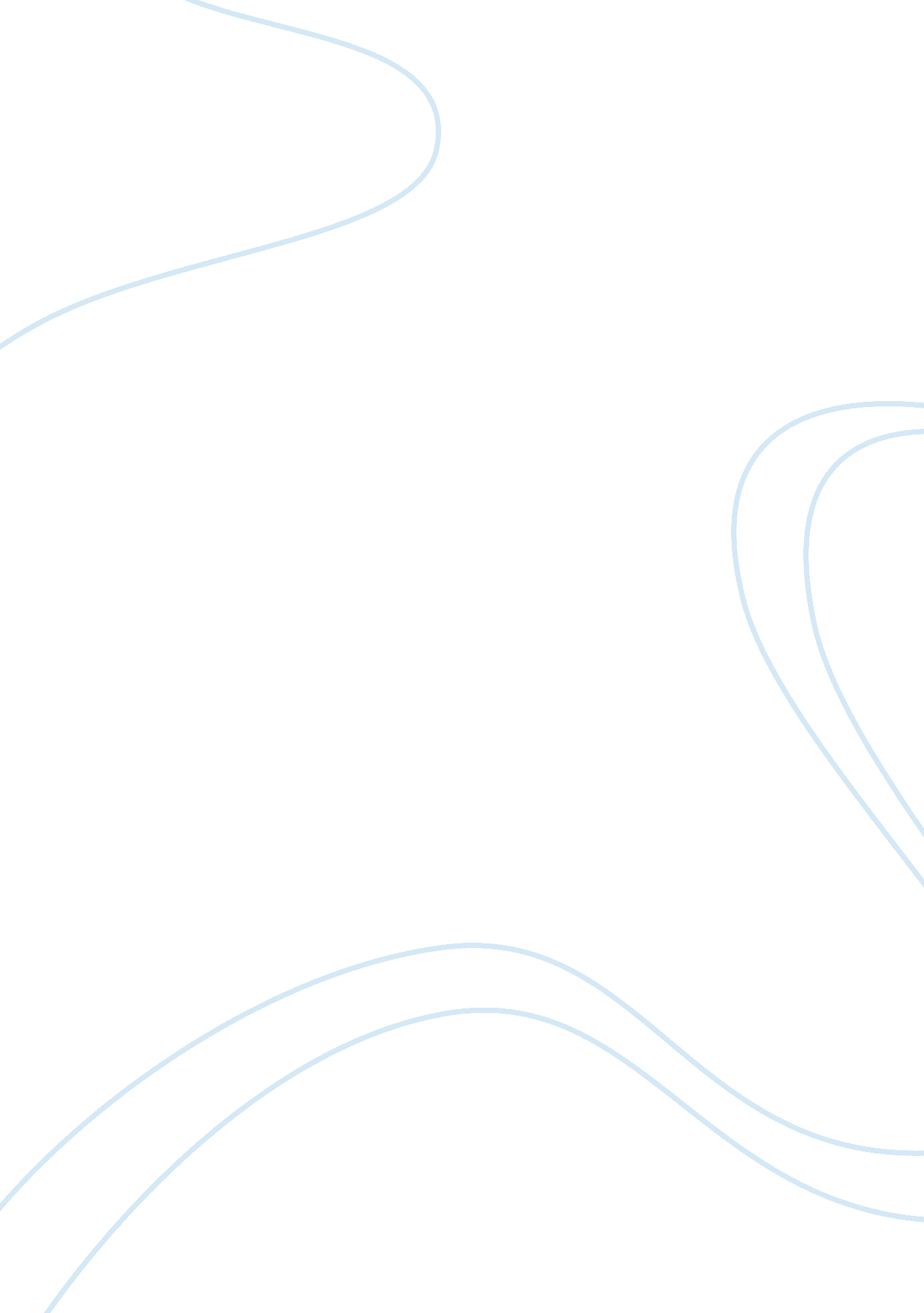 Vertical.farming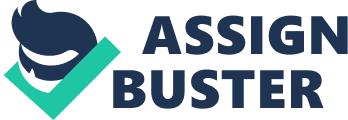 Moreover, with sustainable technologies been vastly available and enhance over past decade. Architects could use existing sustainable technology in agriculture the hydroponics and aquaplane to designing the vertical farms. Sustainable technology such like solar panels, grey water treatment system, A landscaped green roof can provide private and safe open space for entertaining, as well as planted areas for color, perfume and cooling shade. It can even include a herb or vegetable garden to supply fresh home-grown produce Dixon, J. , Omega, A. M. , Frill, S. , Burns, C. , Donation, K. , & Carlisle, R. (2007). The health equity dimensions of urban food systems. Journal of Urban Health, 84, 118-129. 1524-007-9176-4 Jacobs Chris. 2008. The Vertical farm. Challenge the perception of organic food - pesticide, fertilizer and pesticides 3. Better crop harvest due isolation from changing climate 4. Restore ecosystems back to its natural setting 5. Year round food supplies Role of architect 1 . The game changer - recognizing problems and translate it to opportunity meantime building greater opportunity for others 2. Bridging the gap between traditional agriculture with architecture together 3. Enhance the use of urban space- optimism 4. Crease nature within cities dweller - changing the perception on food and agriculture and organic food 5. Sustainable technologies - stitching the architecture conceptual idea and sustainable technologies into creating a better environments The Architecture Inspired by the Capitol Records building in Hollywood. Circular design uses space most efficiently and allows maximum light into the center. Modular floors stack like poker chips for flexibility. Vertical. Farming By ravens 